GESTIÓN ACADÉMICA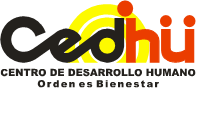 PLAN DE ACTIVIDADES VIRTUALES   PLATAFORMA ED.MODO 2020Fecha de envío:   22 de MayoDOCENTE:   LIDA SALAMANCA                              	NIVEL : BACHILLERATOPERIODO:  SEGUNDO                                                	SEMANA:   01- 05 de Junio del 2019INDICADOR  Afianza vocabulario sobre frases verbales, relaciones léxicas y aspectos gramaticales por medio de diferentes actividades orales y escritas y lee y comprende diversos textos como preparación a las pruebas saberCordialmente, LINEY ROA SANABRIA Rectora GESTIÓN ACADÉMICAPLAN DE ACTIVIDADES VIRTUALES   PLATAFORMA ED.MODO 2020Fecha de envío: 22 de  MayoDOCENTE:   LIDA SALAMANCA                              	NIVEL : BACHILLERATOPERIODO:  SEGUNDO                                                	SEMANA:  01 al 5 Junio del 2020INDICADOR  Afianza vocabulario sobre frases verbales, relaciones léxicas y aspectos gramaticales por medio de diferentes actividades orales y escritas y lee y comprende diversos textos como preparación a las pruebas saberCordialmente, LINEY ROA SANABRIA Rectora CURSO FECHA HORAASIGNATURATEMA ACTIVIDAD RECURSOSENLACE11A02-06-202010.40EnglishReading ComprehensionLos educandos desarrollan dos ejercicios de comprensión de lectura sobre completar en los espacios en blancoSkypehttp://www.mansioningles.com/first/first_cert09.htmhttps://join.skype.com/HJwRhAGHJtAL11A03-06-20202-50EnglishLexical RelationsLos educandos van a imaginar que son reporteros del New York Times y van a elaborar un artículo sobre cómo las personas en Colombia y especialmente en Sogamoso Boyacá han vivido situaciones anecdóticas que  los han ayudado a sobrevivir, este artículo constará de 4 párrafos de 6 renglones cada uno, será hecho en word y llevará imagenes relacionadas con el tema, además se incluirán palabras sinonimas , antonimas, homofonas , homónimas y polisémicas, dos ejemplos por cada palabraSkype y whatsapphttps://join.skype.com/HJwRhAGHJtAL11A06-06 2020-10 40EnglishResearch projectEn la primera hora los educandos mostrarán avances de la herramienta tecnológica relacionada con la parte de Inglés, en la segunda hora los educandos van a seleccionar de una lista de canciones la  que mas les guste y van a hacer un cover, el audio lo envían por whatsappSkypehttp://www.isabelperez.com/songs.htmhttps://join.skype.com/HJwRhAGHJtALCURSO FECHA HORAASIGNATURATEMA ACTIVIDAD RECURSOSENLACE11B01-06-202010  20EnglishLexical relationsLos educandos van a imaginar que son reporteros del New York Times y van a elaborar un artículo sobre cómo las personas en Colombia y especialmente en Sogamoso Boyacá han vivido situaciones anecdóticas que  los han ayudado a sobrevivir, este artículo constará de 4 párrafos de 6 renglones cada uno, será hecho en word y llevará imagenes relacionadas con el tema, además se incluirán palabras sinonimas , antonimas, homofonas , homónimas y polisémicas, dos ejemplos por cada palabraSkype y Whatsapphttps://join.skype.com/KoHWqsT90U11B03- 06 -20207 30 AMEnglishResearch Project los educandos siguen  mostrarán avances de la herramienta tecnológica relacionada con la parte de IngléSkypehttps://join.skype.com/KoHWqsT90U11B048:10 AMEnglishLos educandos desarrollan dos ejercicios de comprensión de lectura sobre completar en los espacios en blanco en  la segunda hora van a seleccionar de una lista de canciones la  que mas les guste y van a hacer un cover, el audio lo envían por whatsappSkype http://www.mansioningles.com/first/first_cert09.htmhttp://www.isabelperez.com/songs.htmhttps://join.skype.com/KoHWqsT90U